test.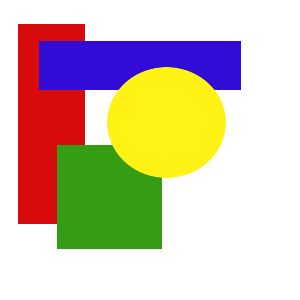 